3 четверть. 4 класс. 4 урок.Тема урока: Триоль.Триоль — ритмическая фигура, образованная делением какой-либо длительности на три равные ритмические доли вместо двух (в данном случае четверть дробится на три восьмых):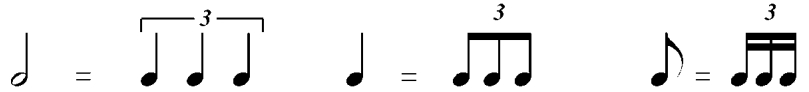 Обозначается триоль цифрой 3, которая помещается над объединяющим ноты ребром или находится внутри объединяющей скобки. Если движение триолями продолжительно, то цифры выписываются только у первых групп. Чтобы лучше понять, как играется триоль, проделайте такое упражнение: правой рукой простучите четвертные длительности (в умеренном темпе), а левой одновременно — восьмые, произнося мысленно или вслух слово «надо».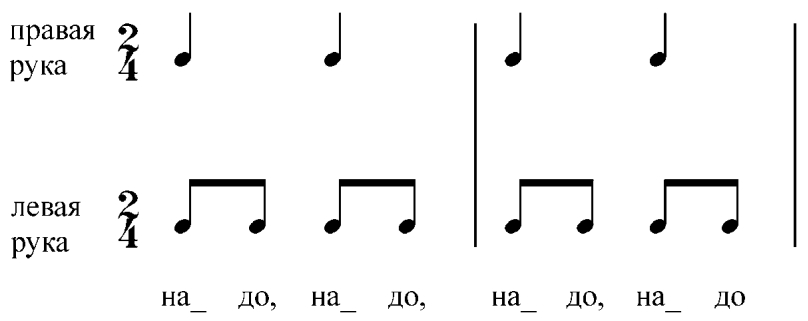 А теперь так: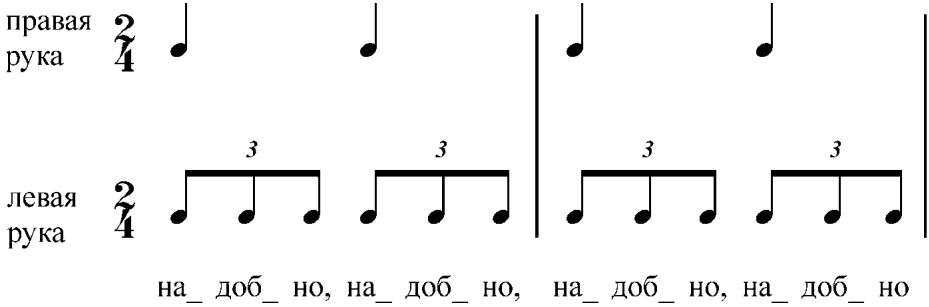 Пример использования триоли: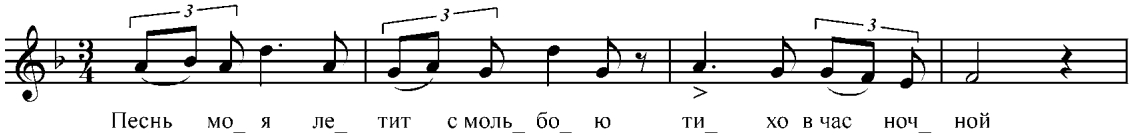 ДОМАШНЕЕ ЗАДАНИЕ.1..Переписать тему в тетрадь.2. Стучать ритм сначала отдельно каждой рукой, затем вместе.3. Пример петь, переписать в инструментальной обработке.Задание выполнить и прислать на электронную почтуtabolina231271@mail.ru  или ВК не позднее  8 февраля 